MatemáticaQuinto básicoProfesor a cargo: Luna Villesca – Carlos Norambuena.Horario de consulta: 8:30 hrs– 17:00 hrs.Vía de consulta: Correo electrónico                           Luna.villesca.2020@gmail.com                           profesor.carlos.norambuena@gmail.comComunicación masiva (en esta fecha y horario se pueden enviar todas las dudas que se tengan respecto al trabajo).Forma: Correo electrónicoDía: jueves 7 de mayoHora: 8:30 – 17:30 hrsPlazo de entrega: Desde el lunes 4 de mayo hasta el viernes 15 de mayo.Actividad“Lotería valor posicional”Objetivo de aprendizajeRepresentar y describir números naturales de hasta más de 6 dígitos y menores que 1 000 millones: identificando el valor posicional de los dígitos; componiendo y descomponiendo números naturales en forma estándar y expandida aproximando cantidades; comparando y ordenando números naturales en este ámbito numérico; dando ejemplos de estos números naturales en contextos reales.IndicacionesRealizaremos un bingo de valor posicional para que junto con aprender puedas divertirte junto a tu familia.¿Qué materiales necesitas?Dentro de las opciones esta:Hojas (pueden ser de cartulina, blancas o de cuaderno).Tijeras.Regla.Lápices. 1 bolsa.Puedes utilizar distintos materiales que tengas en tu casa para realizar este trabajo. ¿Cómo construyes la tabla de valor posicional?Corta 6 rectángulos de 10 x 25 cm.             10                                                   25Divide cada uno de los rectángulos en 10 cuadrados de 5 x 5 cm.En cada uno de los cuadrados escribirás uno de los siguientes números.En otra hoja escribe el valor posicional de cada uno de los números, ten en cuenta que luego los tendrás que recortar y doblarlos para irlos sacando de la bolsa.EjemploAsí debes escribir cada uno de los números que hiciste en tus rectángulos (puedes utilizar las abreviaturas de cada valor posicional unidad (u), decena (d), centena (c), unidad de mil (um), decena de mil (dm).Una vez terminados los números con el valor posicional, córtalos, dóblalos y ponlos en la bolsa ya estás listo para jugar. Reparte un cartón a cada jugador, la persona encargada de sacar los papeles de la bolsa dirá las unidades, decenas, centenas, unidades de mil y/o centenas de mil correspondientes a un número y la persona que lo tenga debe marcarlo, el que completa el cartón primero, será el ganador. A continuación, se muestran imágenes a modo de ejemplo: 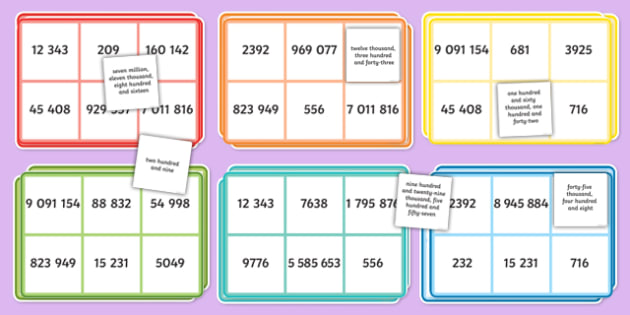 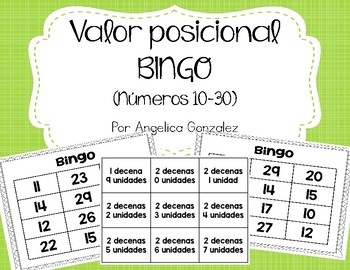 Una vez terminado tu trabajo resuelve la siguiente aquí.ActividadObjetivo: Componer y descomponer números según su valor posicional.1. Escoge uno de los cartones de tu lotería y completa la siguiente información.¿Qué números salen en el cartón que escogiste?____________________________________________________________________________________________________________________________________________Descompone cada uno de los números de tu cartón según su valor posicional.Ejemplo: 689 = 6 centenas + 8 decenas + 9 unidadesEnvíe una foto de tu lotería y el desarrollo de la actividad a los correos indicados al comienzo de este documento, indicando en el asunto el nombre y apellido del niño o niña.Pauta de evaluaciónEducación a distancia – tercera etapaLotería de valor posicional5to BásicoNombre: __________________________________ Fecha: _________________Pauta de autoevaluaciónEducación a distancia – tercera etapaLotería valor posicional5to BásicoNombre: __________________________________________ Curso: ________ Fecha: __________Instrucciones: Revisa tu trabajo y los criterios a continuación.Marca con una X la opción que más se acerca a tu realidad durante el proceso de aprendizaje.Puedes marcar tu opción dentro de este mismo documento, si prefieres hacerlo de forma física y no cuentas con el medio de impresión, puedes adjuntar la fotografía con tu nombre, número de criterio y opción marcada. Cuando termines envía la foto de tu auto evaluación o éste archivo con tus respuestas a: Luna.villesca.2020@gmail.com profesor.carlos.norambuena@gmail.com a más tardar el viernes 15 de Mayo.Agrega un comentario sobre esta guía o bien expresa algún tema relacionado a los objetivos de aprendizaje abordados en ella. Respuesta: ________________________________________________________________________________________________________________________________________________________________________________________________________________________________________________________________________________________________________________________________________________________________________________________________________________________________________________________________________________________________________________________________________________________________________________5cmRectángulo 1Rectángulo 2Rectángulo 3Rectángulo 4Rectángulo 5Rectángulo 60123451471062132234431237665985676788100890954345877899014561.00010.00046.54352.10968.76574.32119.8761.0989.210100.000154.321265.43225.43231.9872.7698.321498.765378.901867.899743.210698.7653.4327.5436.65480.98798.914990.765543.2104.1095.9874 decenas de mil, 6 unidades de mil, 5 centenas, 4 decenas, 3 unidades1 unidad de mil, 9 decenas, 8 unidades4 centenas, 5 decenas, 6 unidades3 decenas, 2 unidades5 unidadesNúmerodescomposiciónP. IdealP. RealNota18= 7.011= 4.1Eje- MatemáticaObjetivo del aprendizajeRepresentar y describir números naturales de hasta más de 6 dígitos y menores que 1 000 millones: identificando el valor posicional de los dígitos; componiendo y descomponiendo números naturales en forma estándar y expandida aproximando cantidades; comparando y ordenando números naturales en este ámbito numérico; dando ejemplos de estos números naturales en contextos reales.Habilidades- Identificar, comprender, relacionar, investigar, reconocer.Indicador de logro- Crean Bingo de números según su valor posicional.- Descomponen números según sus unidades, decenas, centenas, unidades de mil y decena de mil.IndicadorLMLNLAspectos actitudinalesSigue las instrucciones dadas para realizar el trabajo.Demuestra interés y motivación por aprender.Entrega su trabajo dentro del plazo dado.Aspectos procedimentalesLos cartones del bingo contienen 10 números cada uno.Se realizan 6 cartones para el bingo.Se realizan los números de la bolsa indicando su valor posicional.Aspectos conceptualesEn los números escogidos se observan unidades, decenas, centenas, unidades de mil y decenas de mil.Descomponen los números según el valor posicional que corresponde.Utilizan el signo de la adición para unir cada uno de los valores posicionales.PuntajeTotalLLOGRADO2 PTS.MLMEDIANAMENTE LOGRADO1 PTS.NLNO LOGRADO0 PTSP. IdealP. RealNota27= 7.016= 4.0Asignatura-  MatemáticaObjetivo del aprendizajeRepresentar y describir números naturales de hasta más de 6 dígitos y menores que 1 000 millones: identificando el valor posicional de los dígitos; componiendo y descomponiendo números naturales en forma estándar y expandida aproximando cantidades; comparando y ordenando números naturales en este ámbito numérico; dando ejemplos de estos números naturales en contextos reales.Habilidades-  Identificar, comprender, relacionar, aplicar, reconocer.Indicador de logro- Evalúan su trabajo en la guía de asignatura según aspectos actitudinales, procedimentales y conceptuales. IndicadorSiempre3Muchas veces2Algunas veces1Nunca0Aspectos actitudinales1. He demostrado interés y motivación por aprender de este trabajo de matemática.2. Puse atención cuando me explicaban o leía la actividad3. Participé activa y efectivamente en el desarrollo de la actividad propuestas por el profesor/a.Aspectos procedimentales4. Busqué o pedí ayuda cuando lo necesité agotando todas las instancias para aprender.5. Desarrollé la guía cuidando mi letra y ortografía, procurando ser ordenado.6. Realicé los cartones y los números para jugar según lo indicado.Aspectos conceptuales7. El cartón que escogí tenía números con unidades, decenas, centenas, unidad de mil y decena de mil.8. Identifique las unidades, decenas, centenas, unidades de mil y decena de mil en cada caso.9. Descompuse los números utilizando el signo de adición para unir los distintos valores posicionales.PuntajeTotalPuntajeCriterios3El criterio está siempre presente 2El criterio se observa muchas veces, pero decae en ocasiones1El criterio se observa en algunas veces, dejando varios periodos de estar presente0El criterio no se observa nunca